American Indians and Their Land Study Guide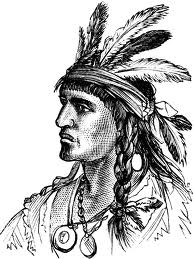 Multiple Choice1.  What is a natural environment?	Plants, animals, landforms, etc.2.  What is an origin story?A story that explains how the Earth and its people came to be3.  What is the Hopi origin story?People lived inside the Earth.  It became too crowded.  The chiefs advisor made a mocking bird which found a hole at the top of the Earth and flew around the world.  They grew plants and climbed them to the Earth’s surface.4.  What animals are considered ‘big game’?	Mammoths, bison, and caribou5.  How did early Americans adapt to their environments?	By using what was around them in nature6.  How did early Americans decide where to settle?	They looked for places rich in natural resources7.  What natural resources did Inuits use to survive in their environment?  How did they use these resources?Snow goggles made from bone, sealskin floats for fishing, and igloos built out of ice and snow.8.  How did the Sioux record their history?  What natural resources did they use?	Buffalo hide for pictographsFill in the BlankUse latitude and longitude to locate the area the first Americans migrated from9.  Most scientists believe that the first Americans came from the continent of _______Asia_______________.10.  The first Americans began their migration at a place located at about ________60 degrees N____________latitude.11.  What two continents did early Americans migrate to and settle in?	North America and South America12.  What caused early Americans to migrate?  What did they follow?	Big GameWhat are the four different environments in North America?  Name one natural resource found in each:	1.   Grasslands: water, soil for farming, animals	2.   Deserts: Cacti, clay, small animals	3.  Mountains: trees, water, animals	4.  Arctic Ice Fields: animals, whales, waterShow what you know13. Look at the image on the previous page. Draw a simple sketch of each of the three family members. Complete a large speech bubble for each person. The speech bubbles should follow these guidelines:• One family member will tell about the migration route his or her ancestors took to reach the areawhere the family lives today.• One family member will describe the environment in which the family lives and mention at leastthree of the natural resources.• One family member will describe two objects the family has made and explain how these objectshelp them to survive in their environment.